Instruction Manual                   DDS-307A                   DDS-307                   DDS-11A                   Conductivity MeterForm 3:Approximate Concentration of KCL Solution and Relationship of it with Conductivity Value8. Complete set of Meter      A set of accessories, refer to packing list shipped with the meter.9. Ordering NotesThe meter is equipped with platinum black electrode (K=1.00)Refer to chapter 4.5 in this manual and choose proper conductivity probe according to measuring range of conductivity.ContentsGeneralSpecificationsStructureOperationMaintenance The cleaning and storage of conductivity electrodeAppendixComplete set of MeterNotes for ordering1. GeneralThere are three models of Laboratory Conductivity Meters that are DDS-307A,DDS-307 and DDS-11A. It is a necessary meter for measuring conductivity in solution. It adopts new design such as LCD segment display and novel appearance. It is widely used in petrochemical industry, biological medicine, sewage water treatment, environmental monitoring, mining metallurgy, scientific research and university. In addition, with conductivity probe of suitable constant it can be used to measure the conductivity of the pure or ultra pure water in semiconductor plant, nuclear energy industries, and power station.Its feature:Adopts large LCD screenDouble display conductivity and temperature or TDS and temperatureCompensate cell constantCompensate temperature by manually or automatically.2. Specifications2.1 Measuring range Cell Constant Recommend To read the conductivity value Kc;To calculate the cell constant J: J=K/KcIn which: K is standard conductivity of solution (refer to Form 3)7.1.2 Calibrate Standard ProbeChoose appropriate standard solution (see Form 1), preparation method (see Form 2), the relationship form of standard solution and conductivity (see Form 3) according to cell constant:To choose a standard probe with known constant. (Set the constant as Jstandard);To choose appropriate standard solution (see Form 1), preparation method (see Form 2), the relationship form of standard solution and conductivity (see Form3)To rinse probe with unknown constant (Set it as J1) and standard probe with distilled water, immerse these two probes in the solution with same depth; To connect the probe with conductivity meter in order and measure K1 and Kstandard; To calculate the cell constant J1 with the following formula. : J1 = Jstandard X Kstandard / K1 In which: K1 is conductivity value of unknown constant        Kstandard is conductivity value of standard probe.Form 1: KCL Standard Solution for Conductivity Probe ConstantForm 2: Composition of Standard Solution5.3 To avoid pollution when measuring ultra pure water. It is better to measure with sealing, flowing method and ensure chosen correct conductivity probe5.4 TDS of the meter will be displayed with the formula ‘TDS:        Conductivity=1:2’ 5.5 To guarantee measuring accuracy, probes should be rinsed with deionized      water(or distilled water) of <0.5μS/cm for two times. And then rinse the      probe with sample solution. 5.6 Probe sockets must be prevented from moisture, to avoid any unnecessary    error.6. The clearance and storage of conductivity electrode  6.1 Store Conductivity ProbeTo store the probe (out of service for a long time) in dry place;To immerse the probe in distilled water for several hours before using;To store the probe (often used) in distilled water. 6.2 Clean Conductivity ProbeTo wash polycyclic pollutant on the probe with warm detergent or alcohol;To wash calcium or magnesium deposit on the electrode with 10%citric acid;For bright probe, wash it with soft brush. But there should not be scratch on the electrode surface. It is forbidden to clean the surface of electrode with any hard ware, etc. Be carefully even in washing it with soft brush.For platinum black electrode, only wash it with chemistry method, or it will change platinum on electrode surface7. Appendix7.1 Calibrate cell constantEvery probe is labeled with cell constant before ex-factory. If user suspects cell constant is not correct, recalibrate it according to steps as follows: 7.1.1 Calibrate in Standard SolutionChoose appropriate standard solution (see Form 1), preparation method (see Form 2), the relationship form of standard solution and conductivity (see Form 3) according to cell constant:To connect the meter with conductivity probe and disconnect the ATC probe, adopt manual temperature setting. The manual temperature is set at 25℃, and the reading is conductivity value which does not have temperature compensation;To rinse conductivity probe with distilled water;To immerse conductivity probe into standard solution;To control the solution temperature at (25.0±0.1)℃;To immerse the probe into standard solution;2.2 Temp compensation range: （0~60.0）℃ by manual or auto2.3 Specification:  2.4 Dimension: 1×b×h  280×200×80 mm2.5 Weight：1.5kg2.6．Normal operation conditionsAmbient Temperature：(0~40)℃Relative humidity：<=85％Power supply：DC 9V/400mANo strong electromagnetic interference except the geomagnetic field.3. Structure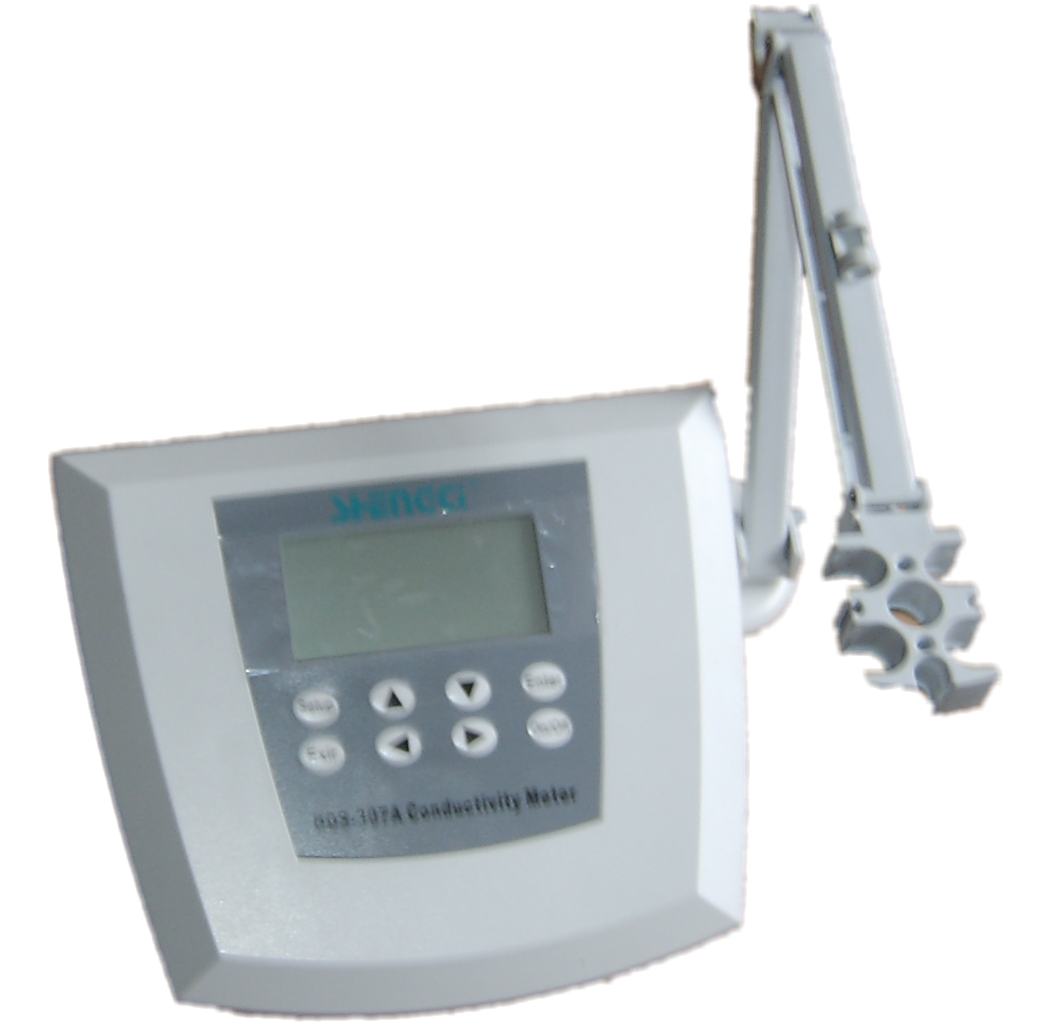   The front panel of the meterThe rear view of meter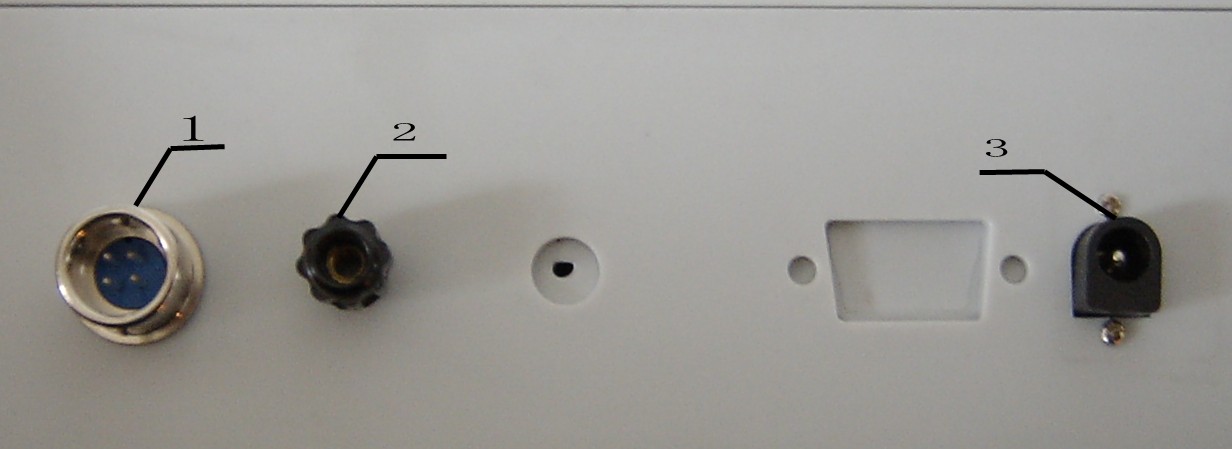  1 ─MEAS: Conductivity probe 2 ─ Grounding 	  3 ─Power supplyThe keypad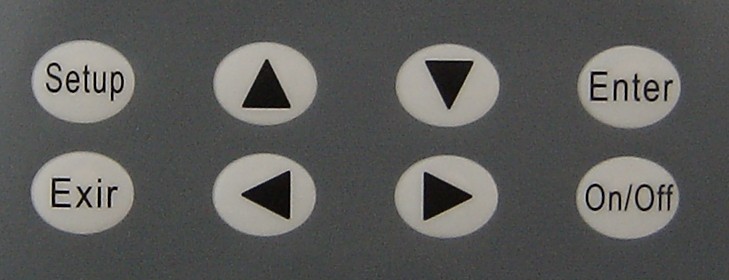 4. Operation4.1 Preparing before StartupInsert the multifunction electrode stand into the electrode stand socket and screw it tightly.Install the conductivity probe onto the electrode stand.Rinse the probe with distilled water.4.2 Operating To connect the meter with power line;To press On/Off key;To enter measuring state. Heat up the meter for 30 minutes to do measurement.In the measuring state: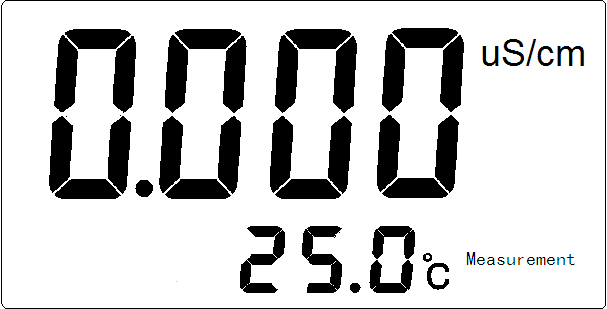 To press ▲ or ▼ key to switch conductivity display and TDS display;To press Setup key to set up temperature value and cell constant; 4.6 Measuring4.6.1Measuring conductivityAfter the setting up as described in chapter 4.3~4.4,the meter can measure conductivity of sample. (Display as the left)In the state of measurement, press ▲ or ▼ key to enterinto measurement conductivity state.To connect the meter with conductivity probe; 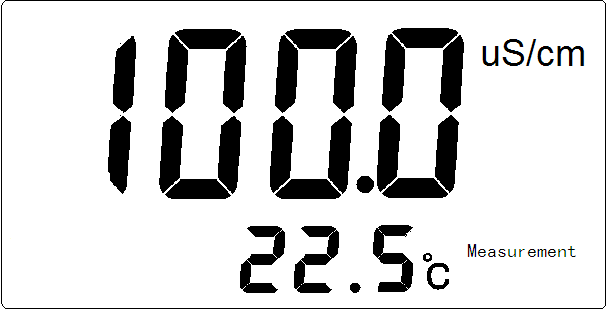 To rinse the probe tip with distilled water and sample; To immerse the conductivity probe into sample;To stir the sample evenly with glass bar.To read the conductivity value If the sample temperature is 22.5℃ and conductivity value is 100.0uS/cm, the meter displays as left.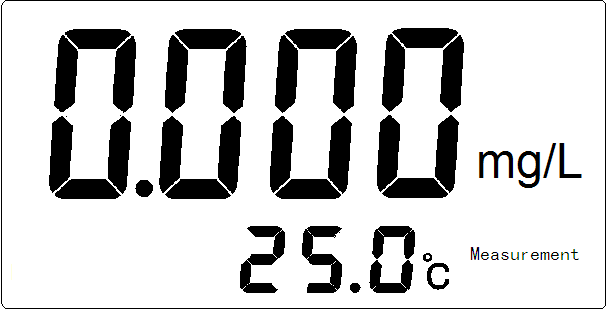 4.6.2 Measuring TDS After the setting up as described in chapter4.3~4.5,the meter can measure TDS of sample:(Display as the left)In the state of measurement, press ▲ or ▼ key to enterinto measurement conductivity state.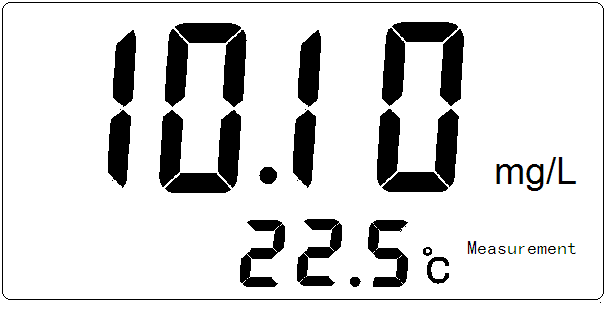 To connect the meter with conductivity probe; To rinse the probe tip with distilled water and sample; To immerse the conductivity probe into sample;To stir the sample evenly with glass bar.To read the conductivity value If the sample temperature is 22.5℃ and conductivity value is 10.10mg/L, the meter displays as left.Caution: If there are some mistakes in the meter, initialize the meter as following:To turn off the meter;To press  ◄, ► and On/Off key at the same time;5. Maintenance:5.1 The conductivity probe must be immersed into distilled water for several hours before using.  Store conductivity probes in the distilled water.5.2 To guarantee the measuring accuracy of the meter, recalibrate the cell constant before using. Calibrate cell constant at regular intervals.4.4.4 Setting Cell Constant Value as ‘10’In the state of the measurementTo press Setup key;                                To press ▲ or ▼ key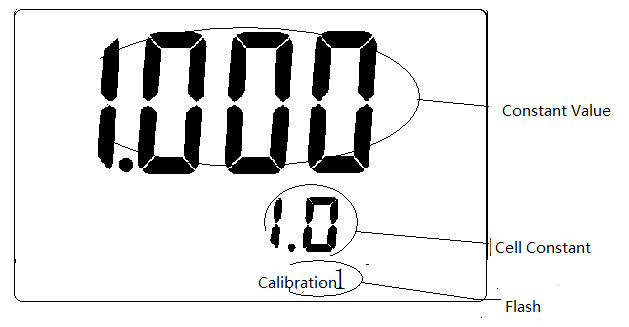 The meter will display as the left:To press Setup key;The Calibration1 will be stop flashingTo press ▲ or ▼ keyThe ell constant value will be displayed among       10,1, 0.1 and 0.01. 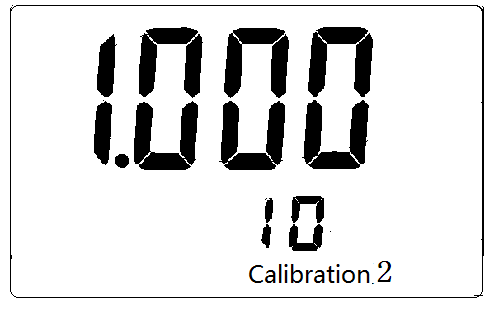 To select the cell constant is 10To press Enter keyThe meter will display as left                  To press Setup key again;To move the cursor by pressing ◄or ► key;To increase or reduce the reading by pressing ▲ or ▼ keyIf the cell constant is marked as 10.01, select the constant value is 1.010 by pressing ▲ or ▼ key.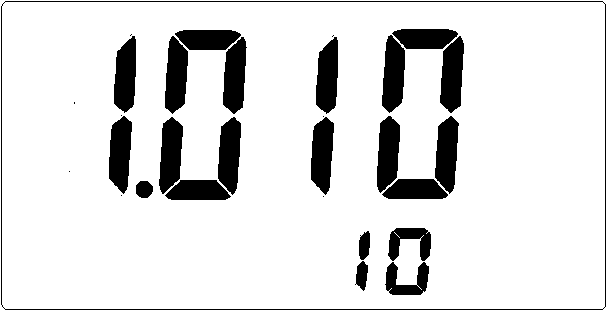 To save the data by pressing Enter key;To finish setting the cell constant and constant.          (The cell constant is that the product of upper     group value multiply by following group value) Press Exit key to return back in measuring state.4.5 Setting TDS factorThe default TDS factor is 0.5. The TDS factor is not set by user in normal; to modify TDS factor in the measurement as following: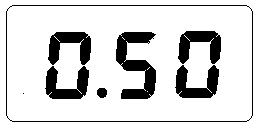 To press Setup key;To press▲ or ▼ key and the meter will display To press Setup key again, the left reading will flash;To move the cursor by pressing ◄or ► key;To increase or reduce the reading by pressing ▲ or ▼ keyTo save the date by pressing Enter key;To return back the measurement state by pressing Exit key4.3 Setting temp value and temp coefficient4.3.1 Setting temp valueTo press Setup key in the measurement state;       To press Setup key again, the left reading will flash;To move the cursor by pressing ◄or ► key;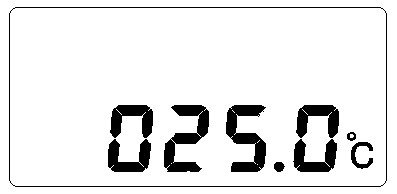 To increase or reduce the reading by pressing ▲ or ▼ keyTo save the date by pressing Enter key;To return back the measurement state by pressing Exit key4.3.2 Setting temp coefficientThe default temperature coefficient is 2%. The temperature coefficient is not set by user in normal; to modify temperature coefficient in the state of measurement as following: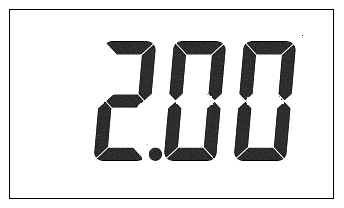 To press Setup key;To press ▲ or ▼ key and the meter will display To press Setup key again, the left reading will flash;To move the cursor by pressing ◄or ► key;To increase or reduce the reading by pressing ▲ or ▼ keyTo save the date by pressing Enter key;To return back the measurement state by pressing Exit key4.4 Setting Cell Constant and ConstantTo Set up cell constant before using. There are four types cell constant of conductivity probe: 0.01, 0.1, 1.0 and 10. The detailed cell constant value will be labeled on each conductivity probe. User can set up according to cell constant marked.4.4.1 Setting Cell Constant Value as ‘1’    In the state of the measurementTo press Setup key;To press ▲ or ▼ keyThe meter will display as the left: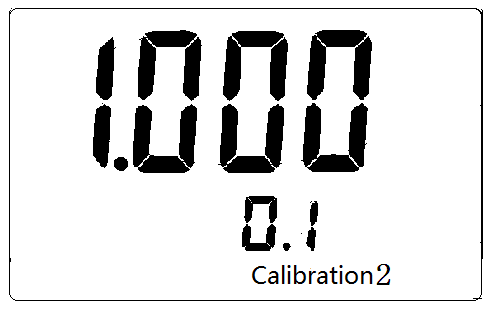 To press Setup key;The Calibration1 will be stop flashingTo press ▲ or ▼ keyThe ell constant value will be displayed among 10,1, 0.1 and 0.01. 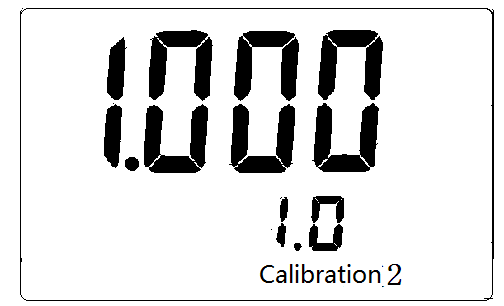 To select the cell constant is 1.0To press Enter keyThe meter will display as leftTo press Setup key again;To move the cursor by pressing ◄or ► key;To increase or reduce the reading by pressing ▲ or ▼ keyIf the cell constant is marked as 1.010, select the Constant value is 1.010 by pressing ▲ or ▼ key.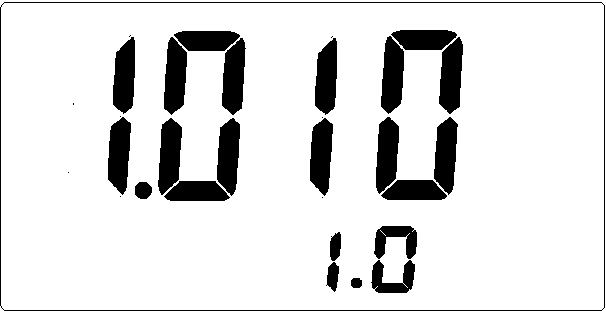 To save the data by pressing Enter key;To finish setting the cell constant and constant. (The cell constant is that the product of upper group value multiply by following group value) Press Exit key to return back in measuring state.4.4.2Setting Cell Constant Value as ‘0.1’ In the state of the measurementTo press Setup key;                                To press ▲ or ▼ keyThe meter will display as the left:To press Setup key;The Calibration1 will be stop flashingTo press ▲ or ▼ keyThe ell constant value will be displayed among 10,1, 0.1 and 0.01. 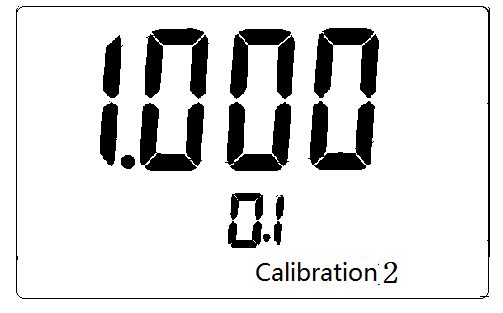 To select the cell constant is 0.1To press Enter keyThe meter will display as left                  To press Setup key again;To move the cursor by pressing ◄or ► key;To increase or reduce the reading by pressing ▲ or ▼ keyIf the cell constant is marked as 0.1010, select the constant value is 1.010 by pressing ▲ or ▼ key.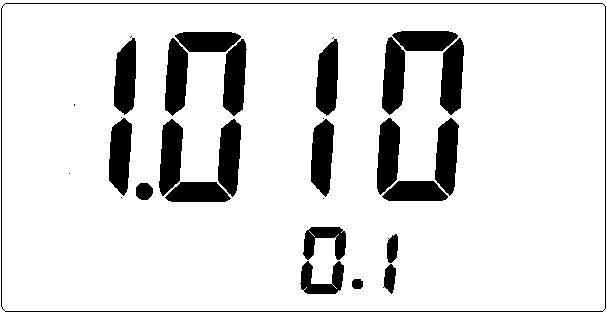 To save the data by pressing Enter key;To finish setting the cell constant and constant.          (The cell constant is that the product of upper     group value multiply by following group value) Press Exit key to return back in measuring state.4.4.3 Setting Cell Constant Value as ‘0.01’In the state of the measurementTo press Setup key;                                To press ▲ or ▼ keyThe meter will display as the left:To press Setup key;The Calibration1 will be stop flashingTo press ▲ or ▼ keyThe ell constant value will be displayed among 10,1, 0.1 and 0.01. To select the cell constant is 0.01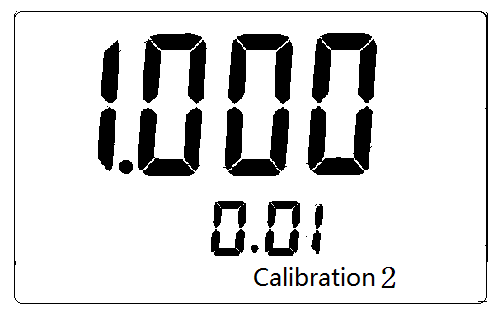 To press Enter keyThe meter will display as left                  To press Setup key again;To move the cursor by pressing ◄or ► key;To increase or reduce the reading by pressing ▲ or ▼ keyIf the cell constant is marked as 0.0101, select the constant value is 1.010 by pressing ▲ or ▼ key.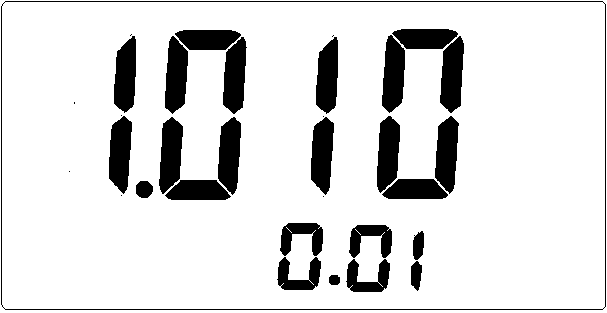 To save the data by pressing Enter key;To finish setting the cell constant and constant.          (The cell constant is that the product of upper     group value multiply by following group value) Press Exit key to return back in measuring state.Temp. Approximate concentration (mol/L)15.0℃18.0℃20.0℃25.0℃30.0℃112120978001017001113101311000.110455111631164412852153530.011141.41220.01273.71408.31687.60.001118.5126.7132.2146.6176.5ModelConfigurationDDS-307ADJS-1CT Conductivity probe(Platinum-black)        1pc9V Power supply                               1pcElectrode Holder                               1pcDDS-307DJS-1C Conductivity probe(Platinum-black)        1pc9V Power supply                               1pcElectrode Holder                               1pcDDS-11ADJS-1C Conductivity probe(Platinum-black)        1pc9V Power supply                               1pcElectrode Holder                               1pcModelConductivity range( μS/cm)DDS-307AConductivity :0.000μS/cm～199.9ｍS/cmTDS：(0.00mg/L～1999)mg/LTemp：(0.0～60.0)℃DDS-307Conductivity :0.000μS/cm～199.9ｍS/cmTDS：(0.00mg/L～1999)mg/LDDS-11AConductivity :0.000μS/cm～199.9ｍS/cmCell constant cm-1Conductivity rangeμS/cm0.010～2.000μS/cm0.12～20.00μS/cm120μS/cm～10.00mS/cm10（10～199.9）mS/cmCell Constant(l/cm)0.010.1110Approximate concentration of KCL solution (mol/L)0.0010.010.01 or 0.10.1 or 1Approximate concentration(mol/L)Capacity concentration KCL (g/L) solution (20℃ in air)174.26500.17.43650.010.74400.001Dilute 100mL solution of 0.01mol/L to 1L.ItemAccuracy of electronic unitAccuracy of the meterDDS-307AConductivity range::±1.0％(FS)TDS：±1.0％(FS)Temp：0.3℃Conductivity range::±1.5％(FS)Temp：0.6℃DDS-307Conductivity range::±1.0％(FS)TDS：±1.0％(FS)Conductivity range::±1.5％(FS)DDS-11AConductivity range::±1.0％(FS)Conductivity range::±2.0％(FS)KeyFunctionSetupTo set cell constant and temperature valueOn/OffTo turn on or off the meterExitTo return back last measurement state in the setting of constant and temperature▲To switch between conductivity and TDS measurement stateTo increase the reading▼To switch between conductivity and TDS measurement stateTo reduce the reading 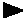 To down the reading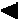 To up the readingEnterTo confirm the last operatingSetup temp valueWhyDDS-307ANotWith ATC probeDDS-307YesWithout ATC probeDDS-11AYesWithout ATC probe